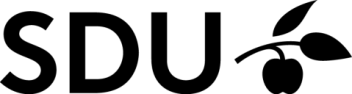 
Ansøgningsskema til Ph.d.-uddannelsenAnsøgningen og samtlige bilag indsendes til
Det Samfundsvidenskabelige Fakultets Ph.d.-skoles sekretariat på phdsek@sam.sdu.dkIndskrivningsform:
 UDEN ansættelse ved Syddansk Universitet med ekstern finansiering Indskrivningsform:
 UDEN ansættelse ved Syddansk Universitet med ekstern finansiering Indskrivningsform:
 UDEN ansættelse ved Syddansk Universitet med ekstern finansiering Indskrivningsform:
 UDEN ansættelse ved Syddansk Universitet med ekstern finansiering Indskrivningsform:
 UDEN ansættelse ved Syddansk Universitet med ekstern finansiering Fornavn(e):
Fornavn(e):
Efternavn:
Efternavn:
Efternavn:
Adresse:
Adresse:
Telefonnummer:
Telefonnummer:
Telefonnummer:
By og postnummer:
By og postnummer:
E-mail:
E-mail:
E-mail:
Cpr.nr.:
Cpr.nr.:
Statsborgerskab:
Statsborgerskab:
Statsborgerskab:
Finansiering:
(Forhåndstilsagn skal vedlægges vedrørende finansieringen af ph.d.-forløbet fra den eksterne bevillingsgiver – herunder finansieringsplan for løndelen, studieafgiften, udgifter til udlandsophold og kurser etc.)Finansiering:
(Forhåndstilsagn skal vedlægges vedrørende finansieringen af ph.d.-forløbet fra den eksterne bevillingsgiver – herunder finansieringsplan for løndelen, studieafgiften, udgifter til udlandsophold og kurser etc.)Finansiering:
(Forhåndstilsagn skal vedlægges vedrørende finansieringen af ph.d.-forløbet fra den eksterne bevillingsgiver – herunder finansieringsplan for løndelen, studieafgiften, udgifter til udlandsophold og kurser etc.)Finansiering:
(Forhåndstilsagn skal vedlægges vedrørende finansieringen af ph.d.-forløbet fra den eksterne bevillingsgiver – herunder finansieringsplan for løndelen, studieafgiften, udgifter til udlandsophold og kurser etc.)Finansiering:
(Forhåndstilsagn skal vedlægges vedrørende finansieringen af ph.d.-forløbet fra den eksterne bevillingsgiver – herunder finansieringsplan for løndelen, studieafgiften, udgifter til udlandsophold og kurser etc.)Virksomhed/institution:
Virksomhed/institution:
Bevillingsansvarlig/kontaktperson:Navn: 
Stilling: 
E-mail: Bevillingsansvarlig/kontaktperson:Navn: 
Stilling: 
E-mail: Bevillingsansvarlig/kontaktperson:Navn: 
Stilling: 
E-mail: Udfyldes af ansøger med afsluttet kandidateksamen:Udfyldes af ansøger med afsluttet kandidateksamen:Udfyldes af ansøger med afsluttet kandidateksamen:Udfyldes af ansøger med afsluttet kandidateksamen:Udfyldes af ansøger med afsluttet kandidateksamen:Kandidatbetegnelse:(Eksamensbevis vedlægges)Kandidatbetegnelse:(Eksamensbevis vedlægges)Fagområde:Fagområde:Fagområde:Kandidateksamen fra:(Universitet)Kandidateksamen fra:(Universitet)Dimitteret:(Dato)Dimitteret:(Dato)Dimitteret:(Dato)Udfyldes af ansøger uden kandidateksamen (4+4):Udfyldes af ansøger uden kandidateksamen (4+4):Udfyldes af ansøger uden kandidateksamen (4+4):Udfyldes af ansøger uden kandidateksamen (4+4):Udfyldes af ansøger uden kandidateksamen (4+4):Bachelorbetegnelse:(Eksamensbevis vedlægges)Bachelorbetegnelse:(Eksamensbevis vedlægges)Fagområde:Fagområde:Fagområde:Bacheloruddannelse fra:(Universitet)Bacheloruddannelse fra:(Universitet)Dimitteret:(Dato)Dimitteret:(Dato)Dimitteret:(Dato)Eksamensgennemsnit:
(Eksamensudskrift vedlægges)Eksamensgennemsnit:
(Eksamensudskrift vedlægges)Antal beståede ECTS:
Antal beståede ECTS:
Antal beståede ECTS:
Fagområde:
Fagområde:
Fagområde:
Fagområde:
Fagområde:
Institut:
Institut:
Institut:
Institut:
Institut:
Projektets titel:
Projektets titel:
Projektets titel:
Projektets titel:
Projektets titel:
Oplysninger om erfaring med undervisningsvirksomhed eller anden form for vidensformidling:
Oplysninger om erfaring med undervisningsvirksomhed eller anden form for vidensformidling:
Oplysninger om erfaring med undervisningsvirksomhed eller anden form for vidensformidling:
Oplysninger om erfaring med undervisningsvirksomhed eller anden form for vidensformidling:
Oplysninger om erfaring med undervisningsvirksomhed eller anden form for vidensformidling:
Har du tidligere været indskrevet som ph.d.-studerende?Har du tidligere været indskrevet som ph.d.-studerende?Har du tidligere været indskrevet som ph.d.-studerende?Har du tidligere været indskrevet som ph.d.-studerende?Har du tidligere været indskrevet som ph.d.-studerende? Ja
 NejHvis ja:Hvis ja:Hvor: Ja
 NejHvis ja:Hvis ja:Hvornår:Eventuelle aktiviteter, der ønskes meritoverført til ph.d.-studiet:(Kursusbeviser og kursusbeskrivelser samt anbefaling fra hovedvejleder vedlægges. Kurser som indgår som en del af en anden uddannelse, kan ikke meritoverføres. Bemærk: Godkendelse af merit medfører reduktion i stipendieperioden)Eventuelle aktiviteter, der ønskes meritoverført til ph.d.-studiet:(Kursusbeviser og kursusbeskrivelser samt anbefaling fra hovedvejleder vedlægges. Kurser som indgår som en del af en anden uddannelse, kan ikke meritoverføres. Bemærk: Godkendelse af merit medfører reduktion i stipendieperioden)Eventuelle aktiviteter, der ønskes meritoverført til ph.d.-studiet:(Kursusbeviser og kursusbeskrivelser samt anbefaling fra hovedvejleder vedlægges. Kurser som indgår som en del af en anden uddannelse, kan ikke meritoverføres. Bemærk: Godkendelse af merit medfører reduktion i stipendieperioden)Eventuelle aktiviteter, der ønskes meritoverført til ph.d.-studiet:(Kursusbeviser og kursusbeskrivelser samt anbefaling fra hovedvejleder vedlægges. Kurser som indgår som en del af en anden uddannelse, kan ikke meritoverføres. Bemærk: Godkendelse af merit medfører reduktion i stipendieperioden)Eventuelle aktiviteter, der ønskes meritoverført til ph.d.-studiet:(Kursusbeviser og kursusbeskrivelser samt anbefaling fra hovedvejleder vedlægges. Kurser som indgår som en del af en anden uddannelse, kan ikke meritoverføres. Bemærk: Godkendelse af merit medfører reduktion i stipendieperioden)Forventet indskrivningsdato:
Forventet indskrivningsdato:
Forventet indskrivningsdato:
Forventet afslutningsdato:
Forventet afslutningsdato:

Dato
Dato
Dato
Ansøgers underskrift
Ansøgers underskrift
Dato
Dato
Dato
Hovedvejleders underskrift
Hovedvejleders underskrift
Dato
Dato
Dato
Institutleders underskrift
Institutleders underskrift